The Isle of Wight Council is the data controller for the personal information you provide on this form.  The council’s Data Protection Officer is the Assistant Director of Corporate Service and can be contacted by email on dpo@iow.gov.uk  by phone on 01983 821000, or by writing to Data Protection Officer, Corporate Information Unit, County Hall, High Street, Newport, PO30 1UD.  Your information is required to assist us with the preparation of the council’s development plan documents including the Island Planning Strategy. We require your consent to this processing, but you may withdraw your consent at any time.  Your personal data may be shared with other teams within the council to provide a service or to ensure our records are kept up to date where we are required to do so.  We may also share the information with others if required, such as, with the Planning Inspectorate during any Public Examination into the Island Planning Strategy. We will keep your details on our system until such time. Further details can be found on our website at www.iow.gov.uk/dataprotection  * The right to be informed * The right of access * The right to rectification * The right to erasure * The right to restrict processing * The right to data portability * The right to object * Rights related to automated decision making, including profilingIf you are not happy with the way the council is handling your personal information you have the right to lodge a complaint with the Information Commissioner’s Office. Email: casework@ico.org.uk; website: https://ico.org.uk/; Telephone: 03031231113.DATA PROTECTION AND FREEDOM OF INFORMATION By signing the declaration below, you are granting your consent to the Council to hold your personal information for the following purposes.to assist and inform the preparation of the Island Planning Strategy and such other uses;to support the preparation of other development plan documents or Neighbourhood Plans; andto contact you, if necessary, regarding the answers given on this form.Use of this information may include public disclosure of any data received by the Isle of Wight Council on the form, in accordance with the Freedom of Information Act 2000. This information is collected by the Isle of Wight Council as data controller in accordance with the Data Protection Act 1998.Draft Island Planning Strategy (IPS) Response Form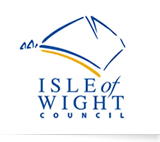 Thank you for taking the time to comment on the Draft Island Planning Strategy. To enable us to process your comments efficiently, please identify clearly on the second page of this form which section or paragraph of the Draft IPS you are commenting on. Please use as many comments pages as you need. The deadline to return comments by is 5pm on Friday 1 October 2021. The consultation information can be viewed at www.iow.gov.uk/planthewight Comments submitted by email will receive an automatic confirmation receipt. Please note that we will not respond directly to comments during the consultation period. Completed forms (and any supporting documents) can be returned by email to:policy.consultation@iow.gov.ukOr alternatively by post to:Draft IPS Consultation, Planning Policy Team, Seaclose Offices, Fairlee Road, Newport, PO30 2QSThank you for taking the time to comment on the Draft Island Planning Strategy. To enable us to process your comments efficiently, please identify clearly on the second page of this form which section or paragraph of the Draft IPS you are commenting on. Please use as many comments pages as you need. The deadline to return comments by is 5pm on Friday 1 October 2021. The consultation information can be viewed at www.iow.gov.uk/planthewight Comments submitted by email will receive an automatic confirmation receipt. Please note that we will not respond directly to comments during the consultation period. Completed forms (and any supporting documents) can be returned by email to:policy.consultation@iow.gov.ukOr alternatively by post to:Draft IPS Consultation, Planning Policy Team, Seaclose Offices, Fairlee Road, Newport, PO30 2QSName and / or CompanyName and / or CompanyAddressAddressContact NumberContact NumberEmailEmailI am:     Landowner      Agent      Acting on behalf of Landowner     Developer     Member of the public        OtherI am:     Landowner      Agent      Acting on behalf of Landowner     Developer     Member of the public        OtherIf other, please specify: If other, please specify: SignNameNameDateDraft IPS section and/or paragraphDraft IPS section and/or paragraphCommentsCommentsCommentsCommentsCommentsDraft IPS section and/or paragraphCommentsCommentsDraft IPS section and/or paragraphCommentsComments